Leading School Improvement 2020-21   Meaningful Learning Year 3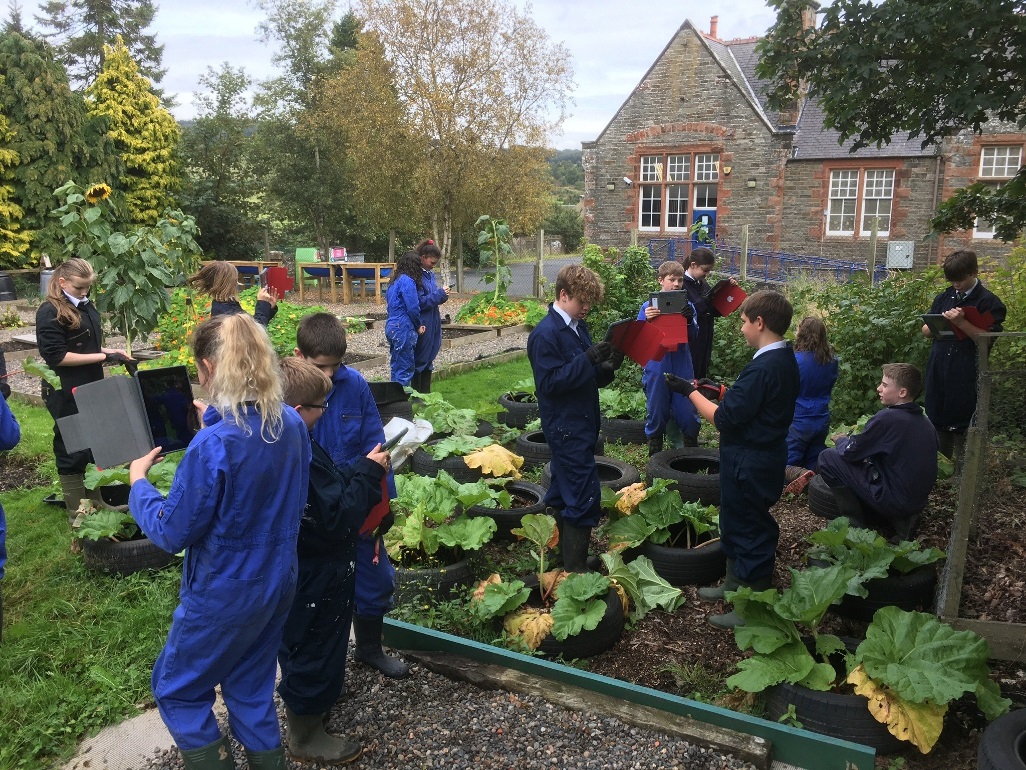 School Improvement 2020-21Raising Attainment -Learning and Teaching: Moving from Satisfactory to Good through Consistent Pedagogy- Feedback and Inspirelearning (with a continued focus on Learning Intentions and Success Criteria)My Journey (Comprehensive Learning Overview): Qualifications, Skills and ValuesSenior Phase: Every student achieves 5+ Qualifications5@5 Ambition TargetTracking and Addressing the Covid Gap/AbsenceDeveloping Employability Developing our Golden Skills and Leadership Pathways incl. accreditation and Partnership working including family learning.Tracking Achievement from S1: Qualifications, Skills and ValuesHealth and WellbeingA Nurturing ApproachHealth and Wellbeing- with a focus on mental HealthRelentless Routines with a particular focus on closing the loop and phone calls home  Classroom LeadersLearning and Teaching- Collaborative Professional DevelopmentFocus on Feedback (and maintaining focus on Learning Intentions and Success Criteria)Maintained focus on our Positive Relationships Framework Relentless RoutinesMeet and GreetFirst Attention to positive conductPraise Postcard minimum X1 weeklyPraise phone call x1 weeklyConcern Calls HomeRestorative Approaches and ‘Closing the Loop’NurtureNURTURE 2020-21 (SBC Improvement Priority)School Improvement Group (Collaborative Enquiry)                    and School Operational GroupsWorking with others to have a whole school impact  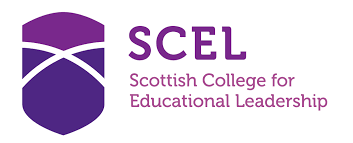 Faculty Leaders – Curriculum and PastoralLearning and Teaching Improvement: QA for consistencyNurture Ambition for all: Every Student achieves 5xQualifications (Risk Matrix)Developing the Meaningful Curriculum – Progression for allS3 Challenge and accreditation/bankingRecording and Celebrating Wider Achievement                         Senior Leadership Team – Roles and RemitsSelkirk High School: Learning Planner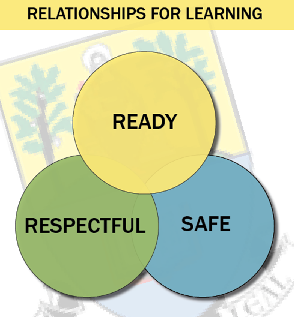 Selkirk High School: Learning PlannerMeaningful Learning: SHS Learning Intentions Dashboard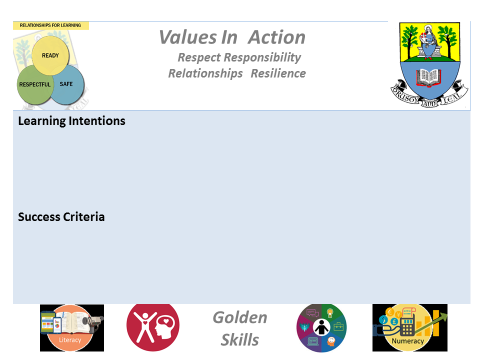 24th April 2019 Staff Meeting Feedback:-whole School Termly Focus on each Pedagogical Key Area - establish shared understanding of best practice- develop consistent high quality practiceTerm 1: Positive Rel + Learning Intentions and Success CriteriaTerm 2: Positive Rel + FeedbackTerm 3: Positive Rel + Students Leading LearningTracking the Impact of our Self Evaluation/Professional DevInservice Workshop Self Evaluation/Peer Support: Learning Visit PolicyInservice WorkshopRestorative Practice TrainingFirst Day Inservice training? Follow-upPupil TrainingSharing Reading/Good Practice	Inservice WorkshopOngoing opportunity2017-18 SENIOR PHASE CHOICES 2018-20 SENIOR PHASE CHOICES2020-21 SENIOR PHASE CHOICESAdmin and IT Art and Design Art and Design: Expressive Activity with Scottish Context(N3)Biology (+AH)Business ManagementChemistry (+AH)Design and ManufactureDramaEnglish (+AH)Environmental Science (N4)French(+AH)GeographyGermanGraphic CommunicationHealth and Food TechnologyHospitality (N4,5)HistoryHuman BiologyMathematics(+AH)Modern StudiesMusic(+AH)Performing Music on One Instrument or Voice (H, AH)PEPhysics(+AH)Practical Woodworking (N4,5)RME (H)Science (N3)  Spanish (+AH) 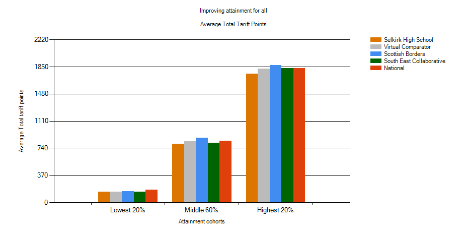 Art and Design Art and Design: Expressive Activity with Scottish Context(N3)Biology (+AH)Business Management (N5/H)Chemistry (+AH)Design and ManufactureDrama English (+AH)Environmental Science (N4)Geography Graphic Communication 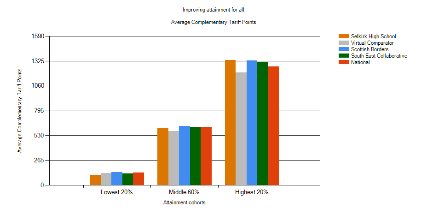 Health and Food Technology (H)Hospitality (N4,5)History (+Human Biology (+AH) Mathematics(+AH)Modern Studies Music(+AH)Performing Music on One Instrument or Voice (H, AH)PEPhysicsPractical Woodworking (N4,5)RME (H)Science (N3)Spanish (+AH)Photography (H)Personal Finance (SCQF 4)Employability (SCQF 4/5) Personal Achievement Award S6 Leadership Award Youth Achievement Award2019-2020 Leadership and Language N42019-2020  Travel and Tourism Work Placement Award  Art and Design (+AH)Art and Design: Expressive Activity with Scottish Context(N3)Biology (+AH)Business Management N5/H)Chemistry (+AH)Design and ManufactureDrama (+AH)English (+AH)Environmental Science (N4)Geography Graphic Communication Health and Food Technology (H)Hospitality (N4,5)History (+AH)Human Biology (+AH)Mathematics(+AH)Modern Studies Music(+AH)Performing Music on One Instrument or Voice (H, AH)PEPhysicsPractical Woodworking (N4,5)Science (N3)Spanish (+AH)Photography (N5 NPA and H)Personal Finance and PC Passport (SCQF 4)Employability (SCQF 4/5)Personal Achievement Award (SCQF 3/4)Personal Development Award (SCQF 3/4)S6 Leadership Award (SCQF 5/6) Youth Achievement AwardLeadership and Language N4Health Sector N4/5Environmental Science N5Rural Skills (N4) Horse Care (N4)Readiness for Work; Saltire Awards etcApplication of Maths N5Cyber Security NPA Level 4/5John Muir AwardWork Placement Award  (S4)Dynamic Youth Awards